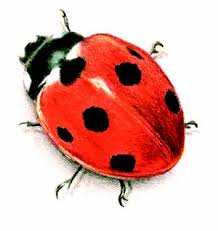 The Brislington Village Pre-school Ltd E-Safety policyStatement of IntentThe Brislington Village Pre-school has a commitment to keeping staff and children safe and healthy at all times and the E-Safety policy operates at all times under the umbrella of our Safeguarding policy.AimsOur aim is to begin the learning process for our children on how to be e-safe, to recognise when information or material is inappropriate or makes them feel uncomfortable and how to ask for help.Our aim for our staff is for them to be protected when using any form of ICT including the internet.MethodsOur named E-safety officer is April Blackmore.Staff will:Ensure that all electronic communication is compatible with their professional role and in line with the policies of the setting.Ensure that any online activity, both in work and outside, will not bring our organisation or professional role into disrepute.Staff have a duty to report any E-Safety incident which may impact on them, their professionalism or our setting.ICT usage by the children will be carefully planned and targeted within a regulated and managed environment to show the children the benefits of accessing information from around the world to enhance their learning.     This policy was adopted at a meeting on 23 May 2016Reviewed September 2018This policy should be read in conjunction with our:-  Photography, video, mobile phone and social networking policySafeguarding children policyStaff Behaviour policyAlthough under constant review, an overall review date has been set for September 2019Appendix AE-safetyI agree to support the Brislington Village Pre-school in its commitment to keeping my child safe while using any form of online activity whether it be in the pre-school or outside of the setting.Signed………………………………………………Print Name……………………………………….Dated………………………………………………….